HERØY ROTARY      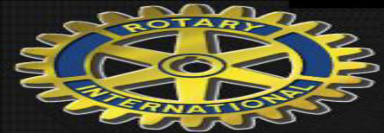 04.03.2024. Torskemiddag på Fosnavåg Brygge.Årets torskemiddag, der 30 personar(medlemar og følgje) var til stades. Det blei servert fersk torsk, poteter, kams og lever. Dessert og kaffi til den som ønska det. Det  var allsong akkompagnert av Ola Vestavik, Roar Skoglund deklamerte dikt til Nordvestlandet og Anlaug Varhaugvik leia kvelden med stød hand.Ein koseleg kveld med god mat og prat.Ref.Lilly-Åse Skogen